ΕΠΑΝΑΛΗΠΤΙΚΕΣ ΔΡΑΣΤΗΡΙΟΤΗΤΕΣ ΣΤΗ ΓΛΩΣΣΑΗμερομηνία:………..  Όνομα:……………………………………………Διαβάζω  και θυμάμαιΤι είναι το ρήμα;Το ρήμα είναι το κεντρικό συστατικό, ο «πυρήνας» της πρότασης. Καμιά πρόταση δεν μπορεί να σταθεί στον λόγο (προφορικό και γραπτό) χωρίς αυτό:Τα παιδιά παίζουνΗ μουσική είναι εκπληκτικήΟ ήλιος λάμπειΧτες αγόρασα ένα απίστευτο βιβλίοΈκανες την εργασία σου;Όταν απουσιάζει από μια πρόταση, τότε αυτή έχει τόσο συντακτικό πρόβλημα όσο και πρόβλημα στη σημασία. Δηλαδή, καμία από τις άλλες λέξεις της πρότασης δεν μπορεί να έχει μια συγκεκριμένη συντακτική λειτουργία (υποκείμενο, αντικείμενο κλπ.) χωρίς το ρήμα:      Υ                        Ρ                  ΑΗ Ελένη                μαθαίνει      κιθάραΟ υπολογιστής     χρειάζεται     κάμεραΟ Ορέστης             έχει               πυρετόΣυνηθίζουμε να χαρακτηρίζουμε τα ρήματα ως μεταβατικά ή αμετάβατα ανάλογα με το αν αυτό που δηλώνουν «μεταβαίνει» ή όχι σε άλλον/άλλους υποχρεωτικό/ούς όρο/όρους της πρότασης. Έτσι, μπορούμε να έχουμε περιπτώσεις ρημάτων όπως:ΑΜΕΤΑΒΑΤΟ                                           Η Μαρία έφυγε(χωρίς συμπλήρωμα)ΜΕΤΑΒΑΤΙΚΟ                                Ο Κώστας έφαγε το γλυκό.(με άμεσο αντικείμενο ως συμπλήρωμα)ΔΙΜΕΤΑΒΑΤΟ ή ΔΙΠΤΩΤΟ     Η Νίκη έδωσε το βιβλίο στον Πέτρο(με έμμεσο και άμεσο αντικείμενο)Ένα ρήμα μπορεί να εκφράζει είτε μία δραστηριότητα (π.χ. πηγαίνω, κάνω) είτε μια κατάσταση (π.χ. κρυώνω, ακούω). Αποτελείται από το θέμα (με τα απαραίτητα λεξικά μορφήματα που το καθιστούν ρήμα) (π.χ. πηγ-αιν-, ακου-, κρυ-ων-), το οποίο συνδυάζεται με τις καταλήξεις κλίσης του ρήματος (-ω, -αμε, -ουν). Οι τύποι ενός ρήματος μπορούν να  πραγματώνουν τα ακόλουθα γραμματικά χαρακτηριστικά:·                πρόσωπο·                αριθμό·                χρόνο·                φωνή και διάθεση·                έγκλιση/τρόποΤο πρόσωπο και ο αριθμόςΤο ρήμα στα ελληνικά, εξαιτίας του γεγονότος ότι η γλώσσα μας διατηρεί πλούσια κλιτική [κλίση] μορφολογία (σε αντίθεση με γλώσσες όπως τα αγγλικά),  φέρει τα γραμματικά χαρακτηριστικά του προσώπου (α΄, β΄, γ΄) και του αριθμού (ενικός, πληθυντικός). Τα χαρακτηριστικά αυτά πραγματώνονται στους ρηματικούς τύπους με τη μορφή διακριτών καταλήξεων:Ενικός αριθμόςα’  πρόσωπο: (εγώ) χαμογελάωβ’ πρόσωπο: (εσύ) διασκεδάζειςγ’ πρόσωπο: (αυτός) είναι καλό παιδί ή (αυτή) διαβάζει πολύ ή (αυτό) το σκυλάκι είναι πανέμορφοΠληθυντικός αριθμόςα’ πρόσωπο: (εμείς) πηγαίνουμε σχολείοβ’ πρόσωπο: (εσείς) ακούτε μουσικήγ’ πρόσωπο: (αυτοί) αγόρασαν σπίτι ή (αυτές) κάνουν βόλτα ή (αυτά) τα μαθήματα είναι δύσκολαΟ χρόνοςΟ χρόνος αφορά τη χρονική στιγμή κατά την οποία γίνεται αυτό που περιγράφει το ρήμα.  Στην παρακάτω «γραμμή του χρόνου» βλέπουμε παραστατικά τη σχέση αυτή μεταξύ του παρόντος, του παρελθόντος και του μέλλοντος:Παρελθόν                                            Παρόν                                   Μέλλον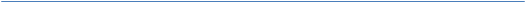 Οι χρόνοι του ρήματος αντιστοιχίζονται στη διάκριση παρελθόν – παρόν – μέλλον, όπως φαίνεται στον ακόλουθο πίνακα: Η φωνήΤο ρήμα διακρίνει δύο φωνές: η ενεργητική και η παθητική. Στην ενεργητική ένα ρήμα δείχνει ότι το υποκείμενο ενεργεί, δηλαδή κάνει κάτι.  Ένα ρήμα φαίνεται ότι είναι στην ενεργητική φωνή από την κατάληξή του: π.χ. στο α΄ πρόσωπο ενικού αριθμού ενεστώτα η κατάληξη ενός ρήματος είναι -ω/-ώ. Για παράδειγμα πηγαίνω, διαβάζω, ακούω, θεωρώ..Στην παθητική φωνή το υποκείμενο εμφανίζεται να επηρεάζεται από αυτό που περιγράφει το ρήμα. Και αυτό φαίνεται από την κατάληξή του: π.χ. στο α΄ πρόσωπο ενικού αριθμού είναι -μαι. Για παράδειγμα ακούγομαι, αγαπιέμαι, κινούμαι, πλένομαι.Στη γλώσσα μας υπάρχουν ρήματα τα οποία μπορεί να είναι μόνο στην ενεργητική φωνή, όπως τα μοιάζω, ξέρω, λείπω κλπ. και ρήματα τα οποία είναι μόνο στην παθητική φωνή, όπως τα θυμάμαι, σκέφτομαι, εμπιστεύομαι, ντρέπομαι, διαχειρίζομαι κλπ.Τέλος, κάποια ενεργητικά και κάποια παθητικά ρήματα λέμε ότι έχουν ουδέτερη διάθεση, επειδή δηλώνουν ότι το υποκείμενο βρίσκεται απλά σε μια κατάσταση, χωρίς να ενεργεί ή να παθαίνει κάτι, π.χ., κοιμάμαι, ξεκουράζομαι, παραμένω, γνωρίζω). Η έγκλιση Η έγκλιση είναι ο τρόπος με τον οποίο ο κάθε ομιλητής εκφράζει αυτό που επιθυμεί να πει. 	Επομένως, η επιλογή μιας έγκλισης εξαρτάται από αυτό που θέλει να δηλώσει ο ομιλητής κι ανάλογα με το αν θέλει να εκφράσει την επιθυμία, την προσδοκία, την ευχή, την απαγόρευση κλπ. Στην γλώσσα μας διακρίνουμε μορφολογικά τρεις εγκλίσεις: την οριστική, την υποτακτική και την προστακτική.Ειδικότερα:Οριστική: Εκφράζει ένα πραγματικό γεγονός, κάτι βέβαιο. Η οριστική παρουσιάζει ένα γεγονός ως αληθινό, ως δεδομένο, π.χ.,Οι μαθητές έφυγαν.Η άρνηση στην οριστική σχηματίζεται με το αρνητικό μόριο δεν το οποίο τοποθετείται ακριβώς πριν από το ρήμα, π.χ.,Οι μαθητές δεν έφυγαν.Υποτακτική: Μπορούμε να πούμε, χαρακτηριστικά, ότι εκφράζει κάτι αβέβαιο, που ευχόμαστε, επιθυμούμε να γίνει ή και το φοβόμαστε. Η υποτακτική εισάγεται με τα μόρια να και ας. Για παράδειγμα, εάν πούμε την παραπάνω πρόταση με τη χρήση της υποτακτικής και γίνειΟι μαθητές θέλουν να φύγουναυτόματα βλέπουμε ότι αλλάζει το νόημά της: δηλώνει επιθυμία ή/και προσδοκία. Η άρνηση στην υποτακτική σχηματίζεται με την εισαγωγή του μη(ν) το οποίο τοποθετείται ακριβώς μετά από το να και πριν το ρήμα, π.χ.,Οι μαθητές να μην φύγουν.Προστακτική: Εκφράζει προσταγή, παράκληση, προτροπή ή εντολή. Ανάλογα, λοιπόν, με το περιεχόμενο, ο τύπος της προστακτικής μπορεί να εκφέρεται ως:Κλείσε την πόρτα! (εντολή)Άκουσέ με προσεκτικά! (προτροπή)Άνοιξε το ψυγείο και φέρε μου νερό σε παρακαλώ! (παράκληση)Φέρε μου αμέσως το γραπτό σου! (προσταγή).Η προστακτική δεν σχηματίζει αρνητικές προτάσεις αλλά εκφράζεται μόνο μέσω της υποτακτικής, δηλαδή με το να + μη(ν) + υποτακτική, π.χ.,(Να) μην πας στο σχολείο σήμερα.ΔραστηριότητεςΣτο παρακάτω κείμενο να συπληρώσετε τις καταλήξεις των ρημάτων:Η  Σοφία  έρχετ…. πάντα καθυστερημένη στο σχολείο. Επειδή αργεί να ξυπνήσει, ετοιμάζ….  βιαστικά. Φτάνει στο σχολείο, κάνοντας συνέχεια ερωτήσεις: «Πότε ήρθατ…; Τι κάνετ……; Διαβάσατ…… για το σημερινό τεστ ; ».  Μετά την προσευχή μπαίνουμ…. όλοι στην τάξη μας και έρχετ….. ο δάσκαλός μας. Αυτός πάντοτε, αφού μας πει καλημέρα, μας ρωτά: «Πώς περάσατ…. το σαββατοκύριακο;  Λύσατ….τις ασκήσεις στα μαθηματικά;». Εμείς απαντάμ…. ότι παίξαμ….αρκετά!Να γράψετε τα παρακάτω ρήματα στους αντίστοιχους χρόνους. Προσοχή στο πρόσωπο και τον αριθμό στον οποίο είναι!Γράψε τις προστακτικές των ρημάτων στους αντίστοιχους χρόνους.Φαντάσου ότι παρουσιάζεις μια εκπομπή μαγειρικής! Χρησιμοποίησε προστακτική αορίστου και ξαναγράψε την παρακάτω συνταγή σαν να μιλάς σε πολλά άτομα!Να χτυπήσεις τη ζάχαρη με το βούτυρο και το γάλα. Μετά να κοσκινίσεις το αλεύρι και να το προσθέσεις κι αυτό. Σε ένα άλλο μπολ να βουτήξεις ένα ένα τα μπισκότα και να τα στρώσεις κατευθείαν στο ταψί. Πρέπει να ρίξεις από πάνω το μείγμα (ζάχαρη, βούτυρο, γάλα) και να το πασπαλίσεις με κακάο. Τέλος, να το ψήσεις για μισή ώρα.......................................................................................................................................................................................................................................................................................................................................................................................................................................................................................................................................................................................................................................................................................................................................................................................................................................................................................................................................................................................................................................................................................................Να κλίνετε το συμφωνώ και το γράφω σε όλους τους χρόνους και σε όλα τα πρόσωπα της ενεργητικής φωνής. Ένας φίλος σας θέλει να έρθει να παίξετε. Δώστε του τις κατάλληλες οδηγίες για να μη χαθεί. Υποθέστε ότι φτάνει σε ένα γνωστό σε σας σημείο της Πάτρας. Μετά, κατευθύνετέ τον με ασφάλεια έως το σπίτι σας!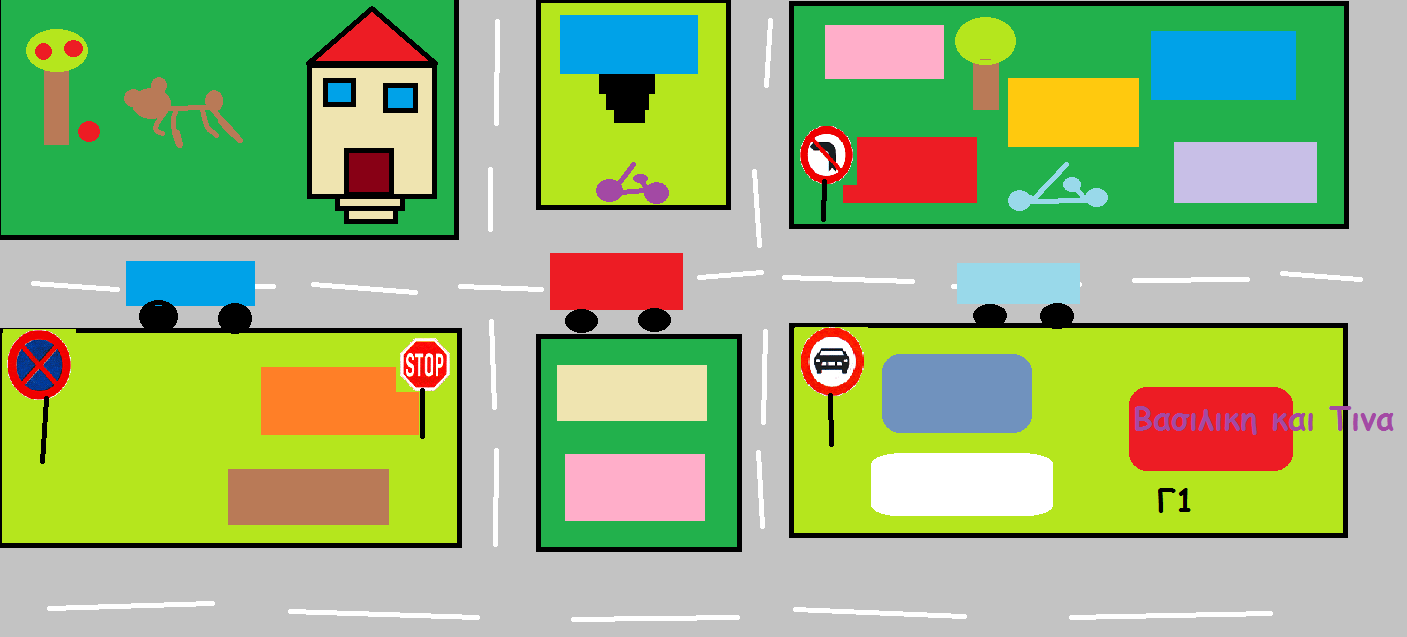 Περιγραφή αντικειμένου. Διαβάζω και θυμάμαι. Διαλέξτε μία εικόνα από τις ακόλουθες. Στη συνέχεια, περιγράψτε το αντικείμενο που δείχνει με όσες λεπτομέρειες περισσότερες μπορείτε. Μην ξεχάσετε να χρησιμοποιήσετε το λεξικό σας!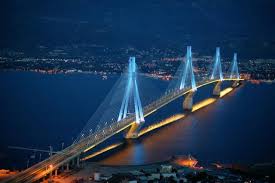                                                  Η γέφυρα Ρίου - Αντιρρίου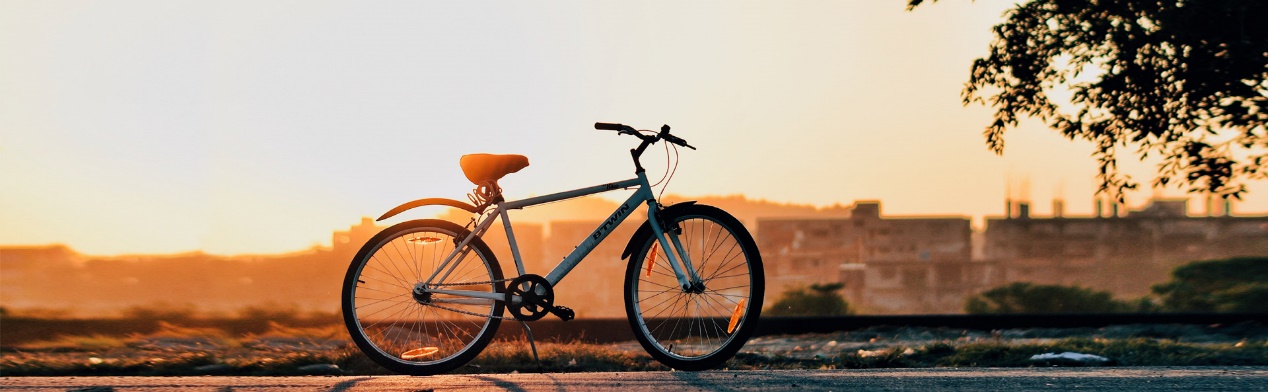 Το ποδήλατό μουΝοηματική επεξεργασία κειμένου.Μια φορά κι έναν καιρό ήταν ένας πατέρας που είχε τρεις γιους. Μια μέρα, τους φώναξε για τους τους πει κάτι πολύ σοβαρό και να τους δώσει από ένα δώρο. Ο πατέρας έδωσε στον μεγαλύτερο έναν πετεινό, στον δεύτερο ένα δρεπάνι και στον τρίτο μια γάτα.- Είμαι πια γέρος, τους είπε. Πλησιάζει το τέλος μου, και με όλη μου την καρδιά θα ήθελα να σας εξασφαλίσω πριν πεθάνω. Χρήματα δεν έχω καθόλου, όμως, και τα μικρά δώρα που σας έδωσα φαίνονται πως δεν έχουν καμιά σχεδόν αξία. Στο χέρι σας είναι να τα κάνετε να αποκτήσουν μεγάλη αξία. Για το καλό σας, ακούστε τη συμβουλή μου. Να σηκωθείτε και να πάτε σ’ έναν τόπο όπου τα πράγματα αυτά να είναι άγνωστα στους ανθρώπους. Σκεφτείτε τότε τι δουλειά θα κάνετε και θα βρείτε την τύχη σας!Έτσι, όταν πέθανε ο πατέρας, ο μεγαλύτερος γιος ξεκίνησε με τον πετεινό του για μέρη μακρινά. Μα όπου κι αν πήγαινε, σε κάθε πόλη έβλεπε από μακριά να στέκεται ψηλά στο καμπαναριό της εκκλησίας ένας πετεινός. Στα χωριά άκουγε πάλι ένα σωρό πετεινούς να λαλούν. Έτσι, ο πετεινός του φαινόταν να μην έχει καμιά αξία. Δεν υπάρχει, έλεγε μέσα του, καμιά ελπίδα να κάνω κι εγώ την τύχη μου.Ύστερα από καιρό έφτασε σ’ ένα νησί. Οι άνθρωποι σε αυτό δεν είχαν ποτέ ακούσει για πετεινό κι ούτε καταλάβαιναν να υπολογίσουν την ώρα. Ήξεραν αν ήταν πρωί ή βράδυ, μα τη νύχτα δεν μπορούσαν να κοιμηθούν ξένοιαστοι. Φοβόντουσαν μην τους πάρει ο ύπνος κι αργήσουν να πάνε πρωί - πρωί στη δουλειά τους.- Προσέξτε, τους είπε, τι όμορφο και χρήσιμο πουλί είναι αυτός ο πετεινός. Σαν αληθινός ιππότης μοιάζει! Έχει πάνω στο κεφάλι του ένα αστραφτερό κόκκινο λοφίο και στέκεται στα πόδια του καμαρωτός. Λαλάει τρεις φορές τη νύχτα σε ορισμένες ώρες και την τρίτη φορά που θα ακουστεί η φωνή του, ο ήλιος ετοιμάζεται να ανατείλει. Μα δεν είναι μόνο αυτό. Μερικές φορές φωνάζει και τη μέρα, και τότε πρέπει να φυλαχτείτε γιατί η φωνή του μας προμηνύει πως ο καιρός θα αλλάξει.Τα λόγια του ξένου άρεσαν πάρα πολύ στους ανθρώπους του νησιού. Έμειναν άγρυπνοι μια ολόκληρη νύχτα και άκουσαν με μεγάλη τους χαρά τη θριαμβευτική λαλιά του πετεινού στις δύο, στις τέσσερις και στις έξι το πρωί. Και τότε τον ρώτησαν αν το πουλί το είχε για πούλημα και πόσα χρήματα θα ήθελε για να το δώσει.- Θέλω τόσο χρυσάφι όσο μπορεί να σηκώσει ένας γάιδαρος, τους απάντησε.- Καλή είναι η τιμή για ένα τόσο όμορφο και χρήσιμο πουλί, είπαν όλοι οι νησιώτες με μια φωνή και συμφώνησαν να αγοράσουν τον πετεινό και να του δώσουν όσα ζητούσε.Όταν γύρισε ο γιος στο σπίτι του με τόσο χρυσάφι, τα αδέρφια του απόρησαν πολύ με την επιτυχία του. Τότε ο δεύτερος γιος σκέφτηκε:- Δίκιο είχε ο πατέρας μας τελικά. Θα πάω κι εγώ να βρω την τύχη μου με το δρεπάνι που μου χάρισε.Έτσι ξεκίνησε κι αυτός για μέρη μακρινά. Πήγε σε πολιτείες και χωριά. Άρχισε, όμως, να απελπίζεται γιατί, όπου κι αν πήγαινε, συναντούσε πάντα χωρικούς που είχαν στον ώμο δρεπάνια τόσο καλά όσο ήταν και το δικό του.Μια μέρα όμως η καλή του τύχη τον βοήθησε κι έφτασε σ’ ένα νησί. Οι άνθρωποι σ’ αυτό δεν ήξεραν ούτε καν τι θα πει δρεπάνι και μόλις ωρίμαζε το σιτάρι, πήγαιναν μέσα στα χωράφια και προσπαθούσαν να θερίσουν με τα χέρια. Έτσι, όμως, ήταν πάρα πολύ δύσκολο να κάνουν τη δουλειά τους και πολύ σιτάρι πήγαινε χαμένο.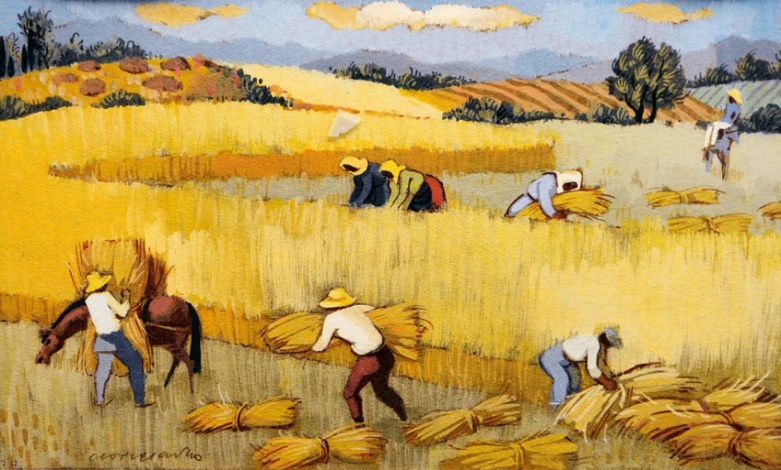 Όταν, λοιπόν, ο ξένος άρχισε να δουλεύει με το δρεπάνι του, θέριζε τόσο γρήγορα, τόσο εύκολα που όλοι απορούσαν και τον κοίταζαν με ανοιχτό το στόμα. Ήταν πρόθυμοι να του δώσουν οτιδήποτε για να τους δώσει ένα τόσο θαυματουργό εργαλείο για τη δουλειά τους. Εκείνος αρκέστηκε να πάρει ένα άλογο φορτωμένο με δυο σακιά γεμάτα χρυσάφι και να γυρίσει σπίτι του θριαμβευτής.Και τώρα ήρθε η σειρά του τρίτου γιου. Ήθελε κι αυτός να βρει την τύχη του με τη γάτα που του χάρισε ο πατέρας του. Έτσι, ξεκίνησε για μέρη μακρινά. Στην αρχή έπαθε κι αυτός ό,τι και τα δυο μεγαλύτερα αδέρφια του. Όπου κι αν ταξίδεψε, σε όποια χώρα κι αν πήγε, παντού ήταν γεμάτο γάτες, τόσες πολλές που τα πιο πολλά νεογέννητα γατάκια δεν ήξεραν τί να τα κάνουν.Σ’ ένα του ταξίδι, έφτασε και σ’ ένα νησί. Για καλή του τύχη, στο νησί αυτό κανένας κάτοικος δεν είχε γάτα, ούτε ήξερε τι είναι αυτό το ζώο και οι ποντικοί είχαν κυριεύσει όλο το νησί και έκαναν ό,τι ήθελαν! Έβλεπες τα μικρά τρωκτικά να χοροπηδούν ανενόχλητα πάνω στα τραπέζια και τις καρέκλες και να τριγυρνούν παντού. Όλος ο κόσμος παραπονιόταν γι’ αυτή τη συμφορά. Ο ίδιος ο βασιλιάς του νησιού δεν ήξερε με τι τρόπο να γλιτώσει από τους ποντικούς μέσα στο παλάτι του. Σε κάθε γωνιά του παλατιού άκουγες τις ψιλές διαπεραστικές φωνούλες τους και τα μυτερά τους δόντια που ροκάνιζαν κάθε τι που βρισκόταν μπροστά τους.Να λοιπόν που θα κάνω κι εγώ την τύχη μου, είπε μέσα του ο τρίτος γιος. Πόσο δίκιο είχε ο πατέρας μου!Άφησε αμέσως τη γάτα στο παλάτι και μέσα σ’ ένα λεπτό αυτή είχε καθαρίσει κιόλας δυο δωμάτια. Τότε όλοι παρακάλεσαν τον βασιλιά να αγοράσει το θαυματουργό εκείνο ζώο σε οποιαδήποτε τιμή για το καλό του τόπου. Ο βασιλιάς έδωσε πρόθυμα ό,τι του ζήτησε ο ξένος: ένα μουλάρι φορτωμένο με χρυσάφι και πολύτιμα κοσμήματα. Έτσι, ο τρίτος αδερφός γύρισε στο σπίτι πλουσιότερος από τους άλλους δύο.Στο μεταξύ η γάτα είχε στήσει πανηγύρι. Στο βασιλικό παλάτι θέριζε αλύπητα τους ποντικούς. Όμως, κάποια στιγμή κουράστηκε από την δουλειά και δίψασε πολύ. Στάθηκε, λοιπόν, σήκωσε το κεφαλάκι της και φώναξε:- Μιάου! Μιάου!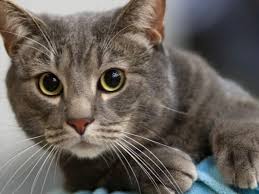 Όταν ο βασιλιάς άκουσε εκείνη την παράξενη φωνή της γάτας, κάλεσε όλους τους αυλικούς του για να ακούσουν κι εκείνοι. Μα μόλις η γάτα ξαναφώναξε «μιάου!» οι περισσότεροι απ’ αυτούς έβγαλαν στριγγλιές κι άρχισαν να τρέχουν εδώ κι εκεί τρελοί από φόβο. Ο βασιλιάς κάλεσε τότε το συμβούλιό του για να αποφασίσουν τι να κάνουν. Ύστερα από πολλές συζητήσεις συμφώνησαν να στείλουν έναν αντιπρόσωπο στη γάτα να την ειδοποιήσουν να φύγει αμέσως από το νησί, γιατί αλλιώς θα ήταν υποχρεωμένοι να τη διώξουν.- Προτιμούμε, είπαν οι σύμβουλοι, χίλιες φορές να συνθηκολογήσουμε με τους ποντικούς – άλλωστε έχουμε συνηθίσει αυτό το κακό – παρά να γλιτώσουμε απ’ αυτούς και να κινδυνεύει η ζωή μας από τη γάτα.Σύμφωνα, λοιπόν, με την απόφαση του συμβουλίου, ένας αυλικός ντυμένος με την επίσημη στολή του παρουσιάστηκε στη γάτα και της ζήτησε να φύγει μόνη της από το παλάτι. Η γάτα, όμως, που η δίψα της ήταν πολύ μεγάλη και μεγάλωνε κάθε στιγμή που περνούσε, απάντησε θυμωμένη:«Μιάου, μιάου!».Ο αυλικός ήταν τόσο φοβισμένος που νόμιζε ότι του είπε: «όχι! όχι!» και αυτήν την απάντηση έφερε πίσω στο βασιλιά.- Καλά, λοιπόν, είπαν οι σύμβουλοι, θα την αναγκάσουμε να φύγει.Οπλίστηκαν καλά κι έβαλαν φωτιά στα δωμάτια για να κάψουν μαζί και τη γάτα. Σε λίγο, το παλάτι ολόκληρο τυλίχτηκε στις φλόγες! Όταν η φωτιά πλησίασε στο δωμάτιο που βρισκόταν η γάτα, αυτή έδωσε μια και πήδηξε έξω από το παράθυρο κι εξαφανίστηκε για πάντα. Κανείς δεν την είδε ξανά, αλλά στο μεταξύ ο βασιλιάς και οι αυλικοί άφησαν το παλάτι κι αυτό έγινε στάχτη! Από τότε αποφάσισαν να μην φοβηθούν ποτέ ξανά τις γατούλες...Τα τρία αδέλφια, που είχαν γίνει πλούσιοι, έκαναν οικογένειες. Κι έζησαν αυτοί καλά κι εμείς καλύτερα.Τι έδωσε ο πατέρας στους τρεις γιους του;Γιατί ο βασιλιάς και οι αυλικοί δεν συμπαθούσαν τις γάτες;Πώς για κάτι ασήμαντο έχασαν κάτι σημαντικό; Και λίγη ορθογραφία…οδός,  _δ_στρωμα, δρ__μ_ς, πεζοδρ_μι_, λε_φόρ_ς,    χ _ μώνας, ορ _νός -ή -ό, π _ κνός -ή -ό , πρόθ _ μος -η -ο, γιορτ_, δ_ρο, γενέθλια, γένν_ση, ε__ιά, ετ__μασία, ημερομ_νία, μάγ__ρας, ζάχαρ_, βούτ_ρο, επ_νυμο, φλ_τζάνι, τυρόπ_τα, _λικά, ψυγ__ο, αμ__γδαλο, υπόγ__ος -α -ο, σιδ_ρόδρομος, χρ_σιμοποιώ – χρησιμοποι__τε, μετακίν_ση, κάτ__κος, σ__γχρονος -η -ο, μπ__νω - μπείτε, βγαίνω – βγ__τε, ανεβ__νω - ανεβείτε, κατεβαίνω – κατεβείτ__. Ορισμένες χρήσιμες  ιστοσελίδεςhttp://ebooks.edu.gr/new/books-pdf.php?course=DSDIM-C105https://www.paidika-paramythia.gr/popular/allΕθνικό Θέατρο: Παιδική σκηνή: http://www.nt-archive.gr/theaters.aspx?company=10ΠΗΤΕΡ ΠΑΝ του Τζέιμς Μπάρι από την ΠΕΙΡΑΜΑΤΙΚΗ ΣΚΗΝΗ ΚΑΛΑΜΑΤΑΣ (2014): https://www.youtube.com/watch?v=_txdTPc6T3s "Στου Αισώπου τον καιρό" (2012):  https://youtu.be/0zNMtH7PBnMΟ ΜΟΡΜΟΛΗΣ: https://youtu.be/JvujxGce6GsΟ Καραγκιόζης Επιστήμονας: https://youtu.be/MjYXDiOlkp0Ο Καραγκιόζης Τραγουδιστής: https://youtu.be/IUN7GyELT9YΟ Μέγας Αλέξανδρος και το καταραμένο φίδι:   https://youtu.be/xNlUPSrE610?list=PLO3ebzOUV1XIZ4ujccLpCOY0VWGuzhRGVΑνέβα στη στέγη να φάμε το σύννεφο: https://youtu.be/OR6C6uRovKsΤο σκλαβί: https://youtu.be/u2-_443ZRicΟδυσσεβάχ: https://youtu.be/2h_T-Ul1Wj0Όνειρο καλοκαιρινής νύκτας: https://youtu.be/fkeplunLqV4Το βαλς με τα παραμύθια: https://youtu.be/Y9HBuo1O6TIΧΡΟΝΟΣΠΑΡΑΔΕΙΓΜΑΠΑΡΟΝΕνεστώταςΠαίζω τένιςΠΑΡΕΛΘΟΝΑόριστοςΠαρατατικόςΠαρακείμενοςΥπερσυντέλικοςΑκούσαμε θόρυβοΠήγαινε ωδείο κάθε ΔευτέραΈχω διαβάσειΤο διαγώνισμα είχε ολοκληρωθεί πριν τελειώσει η ώραΜΕΛΛΟΝΕξακολουθητικός ΜέλλονταςΣτιγμιαίος ΜέλλονταςΣυντελεσμένος ΜέλλονταςΤου χρόνου η Ελένη θα πηγαίνει σχολείοΤα παιδιά θα πάνε στη γιαγιά τουςΤην ώρα που θα φτάσεις θα έχει τελειώσει το μάθημαΕνεστώταςΠαρατατικόςΑοριστόςΕξακολουθητικός ΜέλλονταςΣτιγμιαίος Μέλλονταςπαίζωρωτήσατεέδειξεςθα αποφασίζουμεσυναντάςείδαμεθα αντιμετωπίσειΕνεστώταςΕνεστώταςΑόριστοςΑόριστοςανακάτευεανακάτεψελύνετεανάψτεαγαπάτεστρίψτεκράταφώναξεκολυμπάτεαποφασίστεΕνεστώταςΠαρατατικόςΑόριστοςΕξακολουθητικός ΜέλλονταςΣτιγμιαίος Μέλλοντας